Перечень работ по текущему  ремонту общего имущества многоквартирного дома 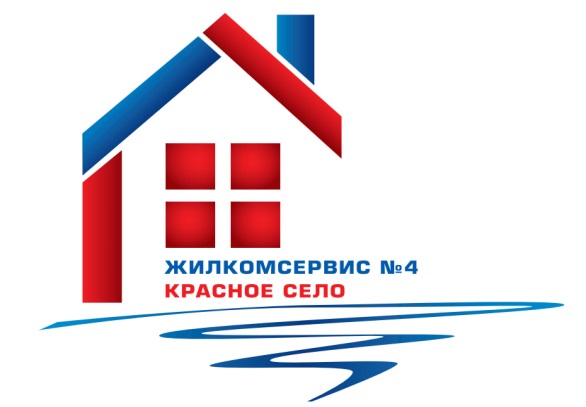 на 2015 годАдрес:                                              Гатчинское ш., дом 4 корп. 1№ п/пНаименование работ № п/пНаименование работ 1Аварийно-восстановительные работы2Ремонт водомерного узла3Ремонт бойлера4Отмостка 5Ремонт и замена запорной арматуры и труб ЦО, ГВС, ХВС